СЕТ ОНЛАЙН ТРЕНИНГОВ ДЛЯ АДВОКАТОВ В РАМКАХ ПРОЕКТА ПО МЕЖДУНАРОДНОМУ ПРАВУ В ОБЛАСТИ ПРАВ ЧЕЛОВЕКА И ПЕРЕДОВЫМ ПРАКТИКАМ В КАЗАХСТАНЕФевраль 2021ИНФОРМАЦИЯ О СПИКЕРАХ ОТ BHRCВ порядке следованияО КОМИТЕТЕ ПО ПРАВАМ ЧЕЛОВЕКА АДВОКАТОВ АНГЛИИ И УЭЛЬСА (BHRC)Комитет по правам человека адвокатов Англии и Уэльса является независимым международным органом по правам человека Коллегии адвокатов Англии и Уэльса. Комитет занимается продвижением принципов справедливости и уважения прав человека через верховенство закона. Комитет работает на международном уровне, поддерживая и защищая тех, кто находится под угрозой нарушения прав человека, в особенности адвокатов, судей и других юристов, а также маргинализованных групп, включая детей, женщин и беженцев. Комитет предоставляет обучение, ресурсы и рекомендации для поддержки развития защиты прав человека в странах, где отсутствуют правовые системы, повышает осведомленность о нарушениях прав человека посредством наблюдения за судебными процессами и организации миссий по установлению фактов. Комитет вступает в дела о нарушениях прав человека, отправляя записки amicus curia в национальные и международные суды, а также письма-обращения правительственным чиновникам в различных юрисдикциях.ИНФОРМАЦИЯ О СПИКЕРАХ ОТ LPRCВ порядке следованияО ЦЕНТРЕ ИССЛЕДОВАНИЯ ПРАВОВОЙ ПОЛИТИКИ (LPRC)Центр исследования правовой политики — не политический, независимый исследовательский институт. Центр находится в Алматы и функционирует на Центрально-Азиатский регион. Центр является аналитической организацией, направленной на продвижение принципа верховенства права и либеральных ценностей путем осуществления научно-исследовательской, издательской и образовательной деятельности в области правовой политики. Целями Центра являются продвижение новаторских подходов к разработке правовой политики и реализация правовых реформ в рамках общей демократизации общества; разработка эффективных инструментов взаимодействия гражданского общества с политической и бизнес-элитой для принятия обоснованных решений, а также усиление роли независимого экспертного сообщества в процессе разработки правовой политики.ИНСТРУКЦИЯ ПО ПОДКЛЮЧЕНИЮ Виртуальное обучение будет проводиться на платформе Zoom. Как только ваше место в сете тренингов будет подтверждено, вы получите ссылку для участия в обучении. Эту ссылку можно использовать для всех пяти тренингов.Чтобы избежать технических проблем во время каждого тренинга, рекомендуем вам загрузить приложение Zoom на свое устройство до тренинга. Ссылка для скачивания доступна здесь: https://zoom.us/support/download. Кроме того, вы можете подключиться через браузер.Рекомендуем вам ограничить использование других программ и приложений во время сеанса.По возможности используйте наушники, чтобы улучшить качество звука во время сеанса.Пожалуйста, подключайтесь к каждому тренингу как минимум за 10 минут до начала сессии. Начало всех пяти тренингов в 19.00.Для получения дополнительной информации посетите: https://support.zoom.us/hc/en-us/articles/115004954946-Joining-and-participating-in-a-webinar-attendee- Если у вас есть какие-либо технические вопросы, обращайтесь по адресу lprcalmaty@gmail.com. ВО ВРЕМЯ ТРЕНИНГОВТренинг проводится посредством платформы Zoom. Ваши камера и микрофон будут контролироваться администратором тренинга. В качестве участника тренингов, вы сможете видеть только докладчиков и обучающие слайды. Вы не увидите список участников.Во время каждой сессии будет доступен перевод с английского на русский. Чтобы воспользоваться им, нажмите «перевод» в нижнем углу и выберите языковой канал, на который вы хотите подключиться.Используйте функцию «Вопросы и ответы», чтобы задавать вопросы по презентации. Вопросы будут адресованы всем докладчикам в конце тренинга.Функцию «чат» следует использовать только для сообщений о технических проблемах. Вы не должны задавать вопросы о презентациях, используя эту функцию.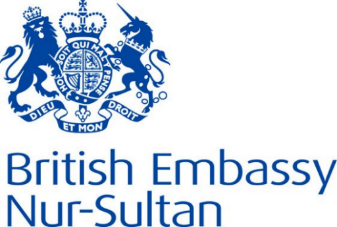 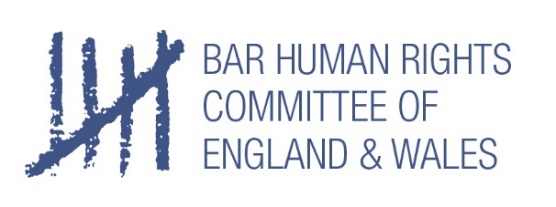 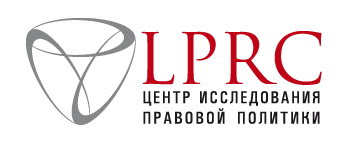 ПРОГРАММАПРОГРАММАПРОГРАММАПРОГРАММАПРОГРАММАПРОГРАММАДатаВремяТемаСпикерыСсылки на учебное пособиеВторник9 февраля19:00Отступление от прав человека во время пандемии. Право на справедливое судебное разбирательствоДжонатан КуперГронья МеллонГлавы I, II, III и IVГлава V, раздел BГлава IXВторник9 февраля20:00Применение стандартов справедливого судебного разбирательства в свете COVID-19. Что изменилось на практике?Инара МасановаСреда10 февраля19:00Право на свободу выражения мнений и ассоциацийДжонатан КуперГронья МеллонГлава XIСреда10 февраля20:00Свобода мирных собраний. Как изменились закон и практика в среде COVID-19?Татьяна ЧернобильВторник16 февраля19:00ЗадержаниеДжонатан КуперКейт СтоунГлавы VI, VII, VIIIВторник16 февраля20:00Доступ и отказ в медицинской помощи лицам, ожидающим судебное разбирательство и содержащихся под стражей в период COVID-19Эльвира БохановаСреда17 февраля19:00ДискриминацияДжонатан КуперКейт СтоунГлава V, раздел AСреда17 февраля20:00Мигранты и просители убежища. Вопросы защиты в период COVID-19Айна ШорманбаеваВторник23 февраля19:00Неприкосновенность частной жизниДжонатан КуперБилл БоурингГлава XВторник23 февраля20:00Защита прав трудящихся и современное рабствоАйна Шорманбаева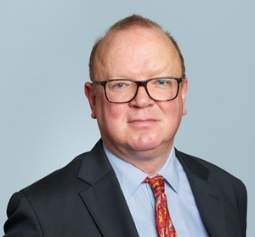 Джонатан Купер, офицер ордена Британской империиБарристер, Палата Доти СтритДжонатан Купер - специалист по правам человека с опытом работы в английских и международных судах и трибуналах, ведущий программ обучения и консультант по вопросам прав человека по всему миру. Джонатан является автором учебных программ по правам человека, которые используются во всем мире. В частности, он разработал и написал программу и руководство по правам человека и терроризму для Организации по безопасности и сотрудничеству в Европе (ОБСЕ). Это пособие под названием «Противодействие терроризму, защита прав человека» было опубликовано в 2008 году. Он проводил учебные программы по правам человека и борьбе с терроризмом в Европе и Центральной Азии, включая Грузию, Азербайджан, Украину, Казахстан, Кыргызстан, Сербию и в Балканском регионе.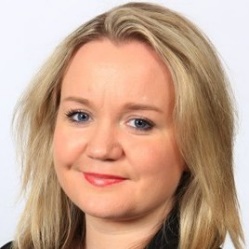 Гронья МеллонБарристер, Палата Гарден КортЗаместитель председателя, Комитет по правам человека адвокатов Англии и УэльсаГронья - эксперт по публичному праву, специализирующийся в области прав человека, гражданских свобод и равноправия. Ее опыт включает в себя все аспекты иммиграционного законодательства, вопросов гражданства, общинной опеки и Суда защиты, а также прав детей и дискриминации. Она преподает международное право прав человека в Лондонской школе экономики, а также является научным сотрудником Центра по правам человека Лондонской школы экономики. Она является заместителем председателя Коллегии адвокатов по правам человека, международного отдела Комитета по правам человека адвокатов Англии и Уэльса. Гронья по совместительству также является судьей в суде первой инстанции по вопросам здравоохранения, образования и социальной защиты.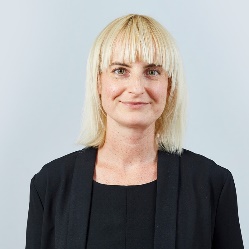 Кейт СтоунБарристер, Палата Гарден Корт Норс Член исполнительного комитета, Комитет по правам человека адвокатов Англии и УэльсаКейт – эксперт по правам человека и публичному праву, специализирующаяся на расследованиях (в особенности, в сложных судебных разбирательствах, связанных со статьей 2 ЕКПЧ), судебном надзоре и гражданских исках против государственных органов. Она часто представляет семьи погибших, чьи близкие умерли в заключении, или где имело место иное вмешательство государства, включая громкие дела. Кейт также специализируется на международном праве в области прав человека и с 2018 года входит в состав исполнительного комитета Комитета по правам человека адвокатов Англии и Уэльса.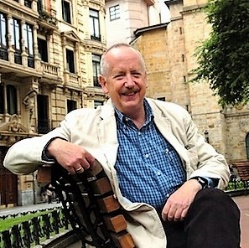 Профессор Билл БоурингБарристер, Палата Филд Корт Член исполнительного комитета, Комитет по правам человека адвокатов Англии и УэльсаПрофессор Билл Боуринг преподает права человека и международное право в Биркбек-колледже Лондонского университета. Как практикующий адвокат с 1974 года, он представлял заявителей в Европейском суде по правам человека во многих делах с 1992 года, в особенности против Турции и России. Он выступал в качестве консультанта и эксперта Организации Объединенных Наций, Совета Европы, Организации по безопасности и сотрудничеству в Европе (ОБСЕ), Европейского Союза и правительства Великобритании. Билл является основателем и членом правления Европейского центра защиты прав человека с 2003 года. Является автором более 130 публикаций по вопросам международного права, прав человека, прав меньшинств, российского права и философии. Билл –президент организации «Европейские юристы за демократию и права человека», членами которой являются представители 21 европейской страны. 16 октября 2017 года ему была присуждена стипендия Академии социальных наук.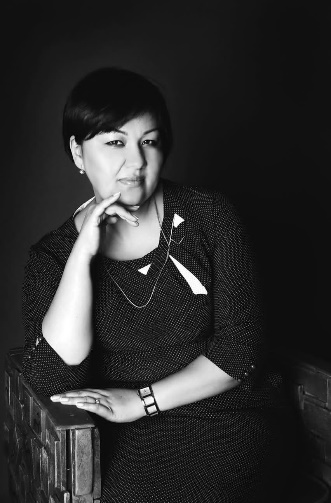 Инара МасановаАдвокатРуководитель Центра стажировки в Алматинской областной коллегии адвокатовИнара Масанова – адвокат и правозащитник, специализирующийся в области прав человека. Инара является адвокатом с 2002 года, имеет опыт работы общественной наблюдательной комиссии по мониторингу за соблюдением прав человека в исправительных учреждениях г. Алматы и Алматинской области. Инара участвовала в заседаниях Рабочей группы при Уполномоченном по правам человека по рассмотрению фактов применения пыток, руководила проектом «Правозащитный волонтерский центр – Школа по правам человека» в Казахстанском международном бюро по правам человека и соблюдению законности. Инара является одним из автором экспертного обзора по исполнению государственными органами Республики Казахстан Национального плана РК в области прав человека  на 2009 – 2012 годы. С ноября 2019 года Инара руководит Центром стажировки в Алматинской областной коллегии адвокатов (АОКА), а также является членом аттестационной комиссии АОКА.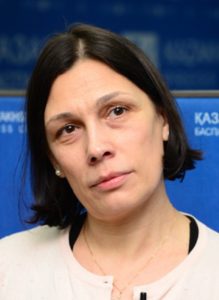 Татьяна ЧернобильЮристНезависимый консультант по международному праву в области прав человекаТатьяна Чернобиль специализируется на вопросах недискриминации, свободы от пыток, права на частную жизнь, права на справедливый суд, международных механизмах защиты прав человека и других.  Татьяна  – выпускница Высшей школы права «Адилет» (Казахстан), магистр международного права в области прав человека и выпускница Центра гражданских и политических прав Юридического факультета Университета Нотр-Дам (США), а также выпускница Государственного педагогического института иностранных языков им. Н.А. Добролюбова (РФ). Татьяна также является ментором Стипендиального проекта Фонда Сорос-Казахстан "Новое поколение правозащитников", член Попечительского совета ОФ "Human Rights Consulting Group" (Казахстан), в прошлом участник Национального превентивного механизма (НПМ) Республики Казахстан по г. Алматы и Алматинской области набора 2014 и 2015 годов, эксперт Коалиции НПО Казахстана против пыток.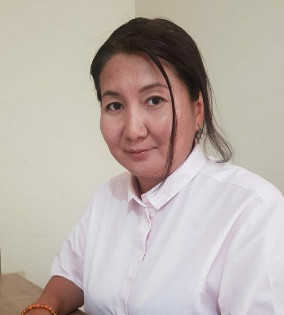 Эльвира БохановаАдвокат, Алматинская городская коллегия адвокатовЭльвира Боханова – адвокат, специализирующийся на гражданском праве, а также занимается вопросами защиты прав мигрантов и лиц, задержанных в ходе мирных собраний. Эльвира имеет обширный юридический опыт в судебной сфере, коммерческом секторе, банковском праве и недропользовании.  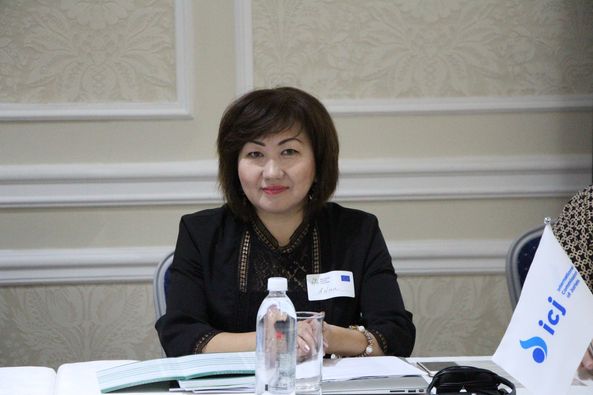 Айна ШорманбаеваПрезидент, Международная Правовая ИнициативаАйна Шорманбаева – правозащитник, организатор и руководитель Общественного фонда «Международная правовая инициатива», одной из ведущих правозащитных организаций в Казахстане. Айна занимается продвижением и защитой гражданских и политических прав, включая свободу ассоциаций, свободу мирных собраний, верховенство закона, юридическую помощь уязвимым группам, включая жертв пыток, торговлю людьми, мигрантов, беженцев, бездомных и лиц без документов. Важная часть ее работы - продвижение прав человека в законодательстве Казахстана, включая уголовное, административное, гражданское производство. Айна Шорманбаева выступила соавтором двух публикаций FIDH о правах мигрантов: «Нет статуса - нет прав» (2015), «Невидимые и эксплуатируемые» (2018).